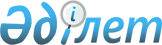 О признании утратившим силу решения Кызылординского городского маслихата "Об утверждении методики оценки деятельности административных государственных служащих корпуса "Б" государственного учреждения "Аппарат Кызылординского городского маслихата" от 16 марта 2018 года № 145-23/5Решение Кызылординского городского маслихата от 16 сентября 2022 года № 179-24/8. Зарегистрировано в Министерстве юстиции Республики Казахстан 16 сентября 2022 года № 29643
      В соответствии со статьей 27 Закона Республики Казахстан "О правовых актах" Кызылординский городской маслихат РЕШИЛ:
      1. Признать утратившим силу решения Кызылординского городского маслихата "Об утверждении методики оценки деятельности административных государственных служащих корпуса "Б" государственного учреждения "Аппарат Кызылординского городского маслихата" от 16 марта 2018 года № 145-23/5 (зарегистрировано в Реестре государственной регистрации нормативных правовых актов под № 6223).
      2. Настоящее решение вводится в действие по истечении десяти календарных дней после дня его первого официального опубликования.
					© 2012. РГП на ПХВ «Институт законодательства и правовой информации Республики Казахстан» Министерства юстиции Республики Казахстан
				
      Секретарь Кызылординского городского маслихата 

И. Кутухуджаев
